XIII Warszawski Międzynarodowy Festiwal Chóralny „Varsovia Cantat” 2017                                                                                REGULAMIN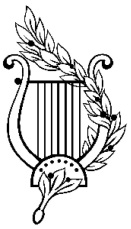 I. INFORMACJE WSTĘPNE
1. Organizatorem Festiwalu jest Towarzystwo Śpiewacze LIRA w Warszawie oraz „Melody” 2. Festiwal odbędzie się w dniach 21-22 października 2017 (sobota-niedziela) w Warszawie  według następującego harmonogramu.Sobota 21.10.2017  11.00-19.00 Przesłuchania w kategoriach. Wieczorem koncerty dodatkowe w warszawskich kościołach.Niedziela  22.10.2017  ok.  godz. 12.00 koncert finałowy, ogłoszenie wyników i rozdanie nagród.3. Festiwal jest otwarty dla wszystkich chórów amatorskich z Polski i z zagranicy. 4. W festiwalu nie mogą uczestniczyć zespoły, które w roku poprzednim zdobyły I miejsce w swojej kategorii na festiwalu Varsovia Cantat.5. Chóry mogą uczestniczyć w jednej z następujących kategorii:A. Chóry mieszane dorośli - wszyscy członkowie chóru muszą mieć skończone 18 lat,  więcej niż 20 śpiewakówB. Chóry o głosach równych dorośli (męskie, żeńskie)-wszyscy członkowie chóru muszą mieć skończone 18 lat, więcej niż 16 śpiewakówC. Chóry mieszane młodzieżowe – w wieku 13-19 lat, więcej niż 20 śpiewakówD. Chóry dziecięce w wieku 6-16 lat, więcej niż 20 śpiewakówE.   Chóry  Kameralne (bez ograniczeń wiekowych) -  12-20 śpiewakówPonadto obowiązuje zasada, że 15% członków zespołu może być starsza lub młodsza niż powyższe wymagania, jednakże w takim wypadku konieczne jest pisemne zgłoszenie tego faktu organizatorom.6.Festiwal jest przeznaczony dla zespołów w pełni amatorskich. Zasada ta nie dotyczy dyrygentów.7. Czas występu na scenie łącznie z wejściem i wyjściem wynosi maksymalnie 15 min. (czyli nie więcej niż  13 min. samej muzyki)  Każdy z chórów przygotowuje repertuar składający się z 4 pozycji, śpiewanych a cappella zgodnie z poniższą kolejnością:
pieśń a) pieśń sakralna lub klasycznapieśń b) pieśń ludowa bądź inspirowana ludowością własnego kraju (pieśń polska w języku polskim). pieśń c) pieśń obcego pochodzenia  skomponowana  po 1950 rokupieśń d) pieśń dowolnie wybrana (pieśń  a jest śpiewana  jako pierwsza, pieśń b  jest śpiewana jako druga, pieśń c jest śpiewana jako trzecia, pieśń d jest śpiewana jako czwarta. Jury  prosi  o NIE ZMIENIANIE kolejności wykonywania utworów)                                                                                                                  II. JURY                                                                                                                                                                                 Występy chórów będzie oceniać 5 osobowe międzynarodowe Jury, złożone z doświadczonych muzyków powołane przez organizatorów.                                                                                                                                                                                   1. Jury bierze pod uwagę intonację, emisję głosu, interpretację, dykcję oraz ogólny wyraz artystyczny.                                        2. Postanowienia Jury są ostateczne i nie podlegają apelacji.  3. Jury kierując się względami artystycznymi może nie przyznać poszczególnych nagród.III. NAGRODY1. W każdej kategorii przewidziano następujące nagrody:I miejsce Złoty Dyplom i  statuetka „Złota LIRA” (ręcznie wykonana przez artystę)II miejsce  Srebrny DyplomIII miejsce  Brązowy Dyplom2. Jury za zgodą organizatorów ma prawo przyznać nagrody dodatkowe.3.  Wszystkie pozostałe zespoły otrzymają dyplom uczestnictwa w festiwalu.IV. INFORMACJE ORGANIZACYJNE                                                                                                                               1. Zespoły są odpowiedzialne za wykorzystywane w czasie festiwalu nuty oraz wynikające z tego tytułu ewentualne prawa autorskie.2. Zespoły z poza regionu prosimy o przygotowanie ok. 15 minutowego repertuaru sakralnego a cappella na ewentualne koncerty pozakonkursowe w warszawskich kościołach.3. Podstawą uczestnictwa zespołu w festiwalu jest przesłanie wypełnionego formularza zgłoszenia zespołu wraz załącznikami w terminie do 31.05.2017 na adres :                                                                                                                          MELODY                                                                                                                                                                                     Ogrodowa 27A												                                            05-509 JÓZEFOSLAW   lub pocztą elektroniczną na  info@varsoviacantat.pl . 4. Wraz ze zgłoszeniem należy przesłać kopię wpłaty wpisowego, które wynosi 400 zł od zespołu. Wpisowe należy wpłacić na konto nr 79 1090 1694 0000 0001 1554 3685 (odbiorca: MELODY ul. Ogrodowa 27A, 05-509 Józefosław)   W przypadku nie zakwalifikowania zespołu do festiwalu, wpisowe będzie zwrócone w całości. Nie zwracamy wpisowego zespołom które zrezygnują z udział w festiwalu.5. Informacja o kwalifikacji zespołu do udziału w festiwalu zostanie wydana przez organizatorów do 30.06.2017. 6. Zespoły są odpowiedzialne za pokrycie kosztów transportu, zakwaterowania i wyżywienia we własnym zakresie.  7. Zespoły zagraniczne wysyłają zgłoszenie zgodnie z regulaminem i kartą zgłoszenia w języku  angielskim bądź rosyjskim. 8. Wszelkie pytania proszę kierować poprzez e-mail: info@varsoviacantat.pl  lub tel./fax 22 641 61 57 (w godz. 9-16) W sprawach pilnych  pod  nr  603 36 16 16. 